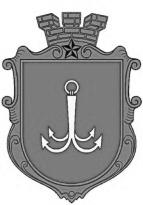 ОДЕСЬКА МІСЬКА РАДАПОСТІЙНА КОМІСІЯЗ ПИТАНЬ ПЛАНУВАННЯ, БЮДЖЕТУ І ФІНАНСІВ ________________№_________________на №______________від______________┌						┐ПОРЯДОК  ДЕННИЙзасідання комісії15.03.2021 рік              14-00                Велика зала   1. Розгляд коригувань бюджету Одеської міської територіальної громади на        2021 рік:1.1.  лист департаменту фінансів  № 04-14/68/420 від 12.03.2021 року; 1.2.  лист департаменту міського господарства щодо виділення додаткових коштів з бюджету Одеської міської територіальної громади на виготовлення технічного висновку по ДНС №4 та ДНС №5, які розташовані за адресою:            м. Одеса, Хаджибейська дорога, 32 у сумі 49 000,00 грн. (лист департаменту         № 262/вих. від 09.03.2021 року);1.3.  лист департаменту міського господарства щодо про виділення додаткових коштів з бюджету Одеської міської територіальної громади на розроблення схеми теплопостачання м. Одеси кошти у сумі 11 500 000,0 грн. (лист департаменту  № 263/вих. від 09.03.2021 року);1.4. лист управління капітального будівництва щодо перерозподілу бюджетних призначень на 2021 рік щодо додаткових асигнувань на 2021 рік по об'єктам, пов'язаним із забезпеченням лікування гострої респіраторної хвороби COVID-19 (лист управління № 02-05/305-04 від 11.03.2021 року);1.5. лист лист управління капітального будівництва щодо зміні найменування виду запланованих робіт з «Ремонтно-реставраційні роботи будівлі ОЗОШ № 47 за адресою: м. Одеса, вул. Льва Толстого, 8» на на «капітальний ремонт» (лист управління № 02-5/311-4 від 12.03.2021 року).2.  Розгляд поправок до проєкту рішення «Про внесення змін до рішення Одеської міської ради від 24.12.2020 року № 13-VIII «Про бюджет Одеської міської територіальної громади на 2021 рік».пл. Думська, 1, м. Одеса, 65026, Україна